Channing ISD 2021-2022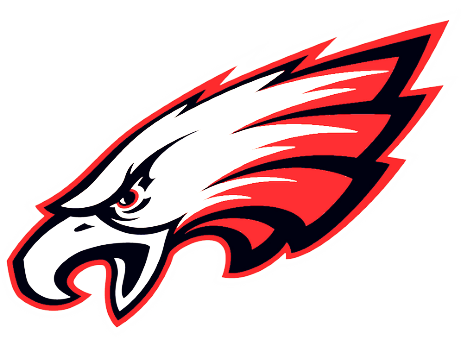 Return to In-person Instruction and Continuity of Service PlanWelcomeChanning ISD is excited and ready to welcome our students back to school.   The past year we have missed consistently seeing their faces and cannot wait to see them again.  With the current situation we are facing with COVID-19, we will need to make adjustments to make sure we can provide our students with a quality education in a safe environment.  We have made some adjustments that are illustrated below.  These adjustments should help us provide our students with educational opportunities while keeping them and our employees safe at school.  I’m sure you understand that everything is still fluid and could change at any time.  If anything changes, the plan will be updated and we will notify you through a phone call.  Please reach out to us if you have any questions.Contact InformationMichael Stevens		Superintendent 		michael.stevens@channingisd.net Steven Wallace		Principal			steve.wallace@channingisd.net  DetailsChanning ISD plans on continuing school with face-to-face instruction and move to Remote Conferencing if necessary on August 19th.   The requirements for Remote Conferencing are significantly more demanding on student’s daily participation and completion of work at home, as compared to the previous year.  					Start Time				End TimeChanning School 			7:50 a.m.				3:45 p.m.School CalendarRegistrationAll Pre-K through 12th grade students need to register on August 2nd through August 6th from 8 am – 12 pm and 1 pm – 4 pm.  Registration and transfer forms will be available as well as a choice sheet for high school students.  If you are not able to make it to registration, special arrangements can be made.  Please contact Mr. Wallace at steve.wallace@channingisd.net or (806) 235-3432. Learning OptionsFace to Face Learning – Full time in-person on campus learning, with additional hygiene and disinfection procedures.  Social distancing (6 feet) will be observed in areas where practical.Facial coverings are allowed if the student or staff member chooses to wear a covering.Students must bring a bottle to put their drinking water in using the hydration station.90% attendance rule is in effect (TEC 25.092)Remote Conferencing – Full-time virtual learning with district provided Chromebooks. Student must participate in four hours of instruction per day.Students who receive special services (SPED, GT, ESL, etc…..) will continue to receive services while participating in virtual learning. Students will have required daily check-ins with their teacher(s) for attendance.90% attendance rule is in effect (TEC 25.092) GradingThe grading expectations for the 21-22 school year is more traditional.  The work produced by students will be graded with fidelity.  Every student is expected to produce quality work and turn all work in.  Channing ISD expects quality work from our students to be high since our teachers are working hard to provide their students with quality instruction whether it be through face-to-face or virtual learning.  With quality instruction and hard work, we truly believe our students will learn everything they need to learn to be prepared for life after High School.ExtracurricularChanning ISD understands that UIL guidance allows students to participate in extracurricular activities in a virtual format.  However, through Channing ISD Board resolution, students who are voluntarily participating in an all-remote instructional method shall not be permitted to participate in any extracurricular activity, practice, or performance or elective course open only to students participating in a particular UIL activity for the grading period in which the student is receiving all remote instruction.  TechnologyChanning ISD has purchased enough Chromebooks for all students to use for virtual and face-to-face learning.  Information concerning the technology distribution is provided to the parent at the school. TransportationChanning ISD encourages families to drop students off or carpool to minimize the number of students who are on the bus.  However, we do understand this is not always practical so there is a list of guidelines that need to be followed when students are being transported to school.Parents, if your student has a temperature higher than 100.0º please keep them home and notify the school.Hand sanitizer is available for students on the bus.Students can wear facial coverings if they choose to do so.Buses will be disinfected after each trip.Food ServiceBreakfastIn the classroomFirst period class for JH/HSJH athletics at the end of first periodBreakfast line will open at 7:30 amStudents need to be in their 1st period class before the tardy bell at 7:50 amBreakfast count will be taken the day prior.     Breakfast will be provided as a sack lunch option for any students who are quarantined.  LunchLunch times will have more of a stager.  Additional tables will be added for social distancing.4th – 12th grade students may wear face coverings if they choose to do so.  Lunch will be provided as a sack lunch option for any students who are quarantined.  Health and Safety ConsiderationsSelf-screeningsEmployee daily temperature checks (Check yourself) Report to the school if you are feeling any symptomsFever greater than 100.4 degrees when taken by mouthNew uncontrolled cough that causes difficulty breathing (or for students with a chronic allergic/asthmatic cough, a change in their cough from baseline)New onset of severe headache, especially with a feverSore throatDiarrhea, vomiting, or abdominal painLab confirmed positive testMust report the test result to the schoolMust remain off campus until they meet all three re-entry requirements. One day (24 hours) has passed since the recovery (resolution of fever without the use of fever-reducing medications).The individual’s symptoms have improvedTen days have passed since symptoms first appearedClose contact with an individual who is lab-confirmedThe individual has been in close contact with an individual who is lab-confirmed with COVID-19. Close contact is defined as, being directly exposed to infectious secretions (e.g., being coughed on); or being within 6 feet for a cumulative duration of 15 minutes.  If either occurred at any time in the last 14 days at the same time the infected individual was infectious. The individual must quarantine for 10 days beginning the last day they were in close contact with the individual who has a lab confirmed positive COVID-19 test.Employee ProceduresDaily self-screeningsReport any health concerns to the office.Follow social distancing (6 feet) guidance.Facial coverings are allowed if the employee chooses to wear them.https://tdem.texas.gov/covid-19/#1595710696128-d00caad4-8c79ParentsMust ensure they do not send a child to school if the child has COVID-19 symptoms.Symptoms are listed aboveParents should keep their child home and opt for virtual instruction until the symptom(s) subside.  Must ensure they do not send a student to school who is lab-confirmed with COVID-19.Parents need to report the lab-confirmed COVID-19 test result to the school.Parents need to keep their child home for the 10-day incubation period. (Cleared by doctor)The student will transition into virtual learning and instruction until the student is able to return back to school.Must ensure if their child has been in close contact with an individual who is lab-confirmed with COVID-19 they do not send their child to school.Close contact is defined aboveParents need to notify the school that their child has been in close contact with someone who is lab-confirmed with COVID-19.Parents need to keep their child home for the 10-day incubation period. The student will transition into virtual learning and instruction until the student is able to return back to school.Possible COVID-19 cases on campusStudents who show COVID-19 symptoms while at school will be separated until their parent or guardian pick them up.The school will clean the area used by the individual who shows COVID-19 symptoms while at school.Students who report feeling feverish will be given an immediate temperature check to determine if they are symptomatic for COVID-19.If lab-confirmed cases have been in school.Close off area heavily used by the individual with the lab-confirmed case, disinfect the area.Notify all teachers, staff, and families of the students in the school if a lab-confirmed COVID-19 case is identified among students, teachers, or staff who participate on any on-campus activities. Quarantine the group of students, teachers, or staff who participated in any on-campus activities with lab-confirmed COVID-19 case for the 10-day incubation period.  This group of students will move to virtual learning during the quarantine.  Visitors Before visitors are allowed on campus, the school system must screen all visitors to determine if the visitors have COVID-19 symptoms, are lab-confirmed with COVID-19, and/or have had close contact with someone who is lab-confirmed with COVID-19.Other Health ConsiderationsMonitoring the potential impact of COVID-19 in Hartley county and follow guidance provided by the Dallam-Hartley County health department. Offer students or staff time to get vaccinated if they choose to do so without penalty.  Use of an antimicrobial misting system in all facilities.Hand sanitizer in every classroom and the office areas.Social distancing (6 feet) is enforced when possible.Handwashing frequently throughout the day is required, and self-care habits will be taught.Students who have an immune compromised condition need to notify the school with doctor documentation of the condition.  These students will have the opportunity to go virtual.  If you test positive, keep in mind who you have been in close contact with so local officials can perform contact tracing.  